Teacher Name:  Zunayyara Furqan	  Class:    6             Subject: Science            Date: 1st September,2018Q2. What do we study in the following branches of Science?				 a) Biology:  ____________________________________________________________________________________________________________________________________________________________________________________________________________________________________________________________Physics: ____________________________________________________________________________________________________________________________________________________________________________________________________________________________________________________________________________________c)  Chemistry: _________________________________________________________________________________________________________________________________________________________________________________________________________________________________________________________________________________Q2. Identify the hazardous symbols and write their names with examples. 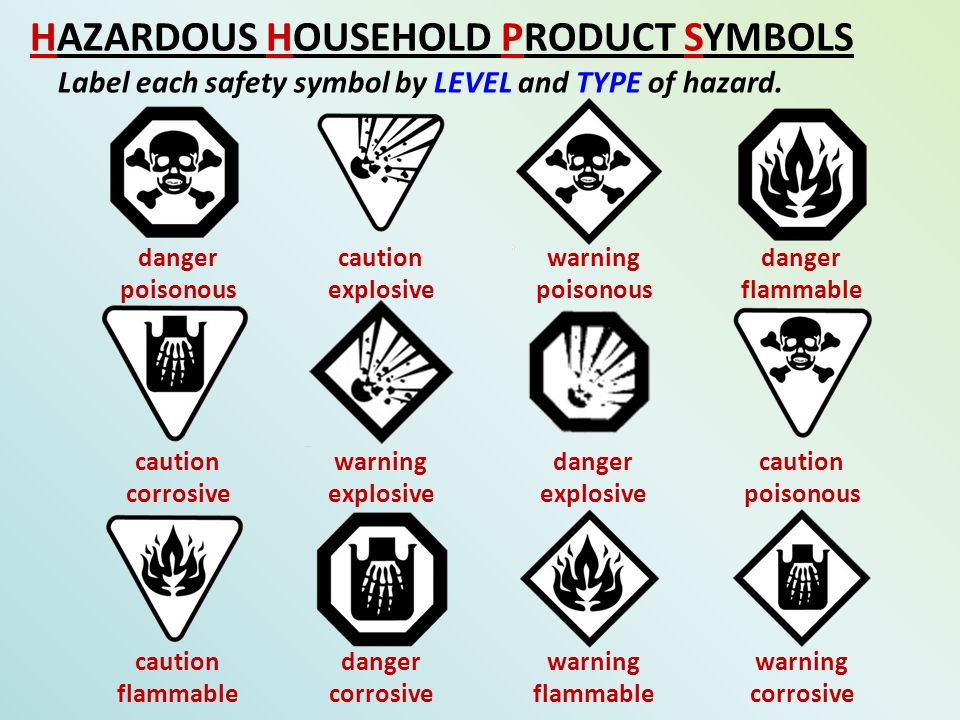 _____________________________________________________________________________________________________________________________________________________________________________________________________________________________________________________________Q3. What general safety rules a scientist should follow when working in a laboratory.Ans. _______________________________________________________________________________________________________________________________________________________________________________________________________________________________________________________________________________________________________________________________________________________________________________________________________________________________________________________________________________________________________________________________________________________________________________________________________________________________________________________________________________________________________________________________________________________________________________________________________________________________________________________________________________________Q4. In case of any accident in the laboratory, what procedure should be followed as a safety measure?Ans. ________________________________________________________________________________________________________________________________________________________________________________________________________________________________________________________________________________________________________________________________________________________________________________________________________________________________________________________________________________________________________________________________________________________________________________________________________________________________________________________________________________________________________________________________________________________________________________________